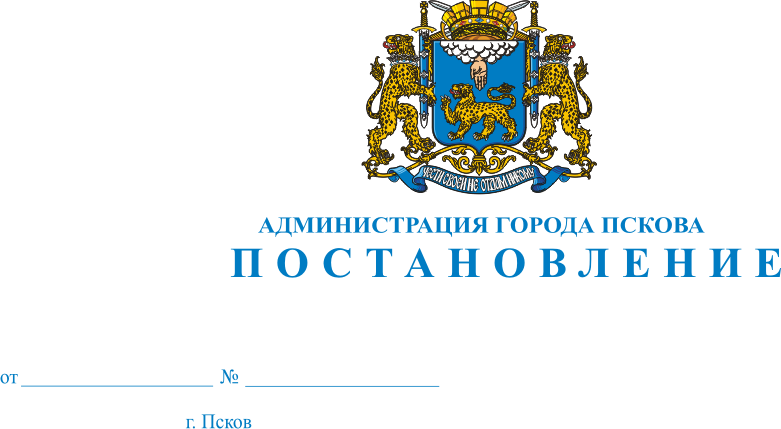 Об утверждении Положения о порядке проведения конкурса на реализацию заявок территориальных общественных самоуправлений на территории муниципального образования «Город Псков»В соответствии с Федеральным законом от 06.10.2003 № 131-ФЗ                  «Об общих принципах организации местного самоуправления в Российской Федерации», руководствуясь статьями 32 и 34 Устава муниципального образования «Город Псков», в целях активизации деятельности территориального общественного самоуправления по привлечению населения к решению вопросов местного значения, реализации творческого потенциала населения по месту жительства, поддержки и поощрения территориального общественного самоуправления, Администрация города Пскова ПОСТАНОВЛЯЕТ:1. Утвердить Положение о порядке проведения конкурса                                    на реализацию заявок территориальных общественных самоуправлений                       на территории муниципального образования «Город Псков» согласно приложению 1 к настоящему постановлению.2. Создать комиссию по проведению конкурсного отбора                                  на  реализацию заявок территориальных общественных самоуправлений                     на территории муниципального образования «Город Псков».3.  Утвердить состав конкурсной комиссии по проведению конкурсного отбора на реализацию заявок территориальных общественных самоуправлений на территории муниципального образования «Город Псков» согласно приложению 2 к настоящему постановлению.4.  Настоящее постановление вступает в силу со дня его официального опубликования.5. Опубликовать настоящее постановление в газете «Псковские Новости» и  разместить на официальном сайте муниципального образования «Город Псков» в сети «Интернет».6. Контроль за исполнением настоящего постановления возложить                 на заместителя Главы Администрации города Пскова Жгут Е.Н.          Глава Администрациигорода Пскова                                                                                          Б.А. Елкин                   Приложение 1к постановлению Администрациигорода Псковаот 30.09.2022 № 1790Положение о порядке проведения конкурса на реализацию заявок территориальных общественных самоуправлений на территории муниципального образования «Город Псков»I.Общие положения 1. Настоящее Положение о порядке проведения конкурса                               на реализацию заявок территориальных общественных самоуправлений муниципального образования «Город Псков» (далее – ТОС) определяет порядок подготовки и проведения конкурса, а также критерии определения победителей.2. Конкурс проводится в рамках основного мероприятия: «Благоустройство дворовых и общественных территорий в соответствии                   с правилами благоустройства города Пскова»  муниципальной программы «Формирование современной городской среды муниципального образования «Город Псков», утвержденной постановлением Администрации города Пскова от 16.12.2021 № 1862.3. Цель Конкурса – повышение эффективности работы ТОСов, развитие и стимулирование деловой и социальной активности населения                  в осуществлении собственных инициатив по решению вопросов местного значения на территории муниципального образования «Город Псков».4.   Задачи Конкурса:           1) выявление ТОС, добившихся наилучших результатов                                  в самоорганизации граждан по месту жительства для решения вопросов местного значения;          2)    выявление и распространение положительного опыта ТОС;          3) повышение активности и заинтересованности членов ТОС                             в решении вопросов местного значения;          4) поощрение участия населения в осуществлении местного самоуправления.5.    Основные понятия и термины, используемые в Положении:1) благоустройство территории - комплекс работ и мероприятий, направленных на создание безопасных, благоприятных и культурных условий жизнедеятельности на территории муниципального образования «Город Псков», установленных Правилами благоустройства, утвержденными Решением Псковской городской Думы от 16.12.2021 № 1692;2)  участник конкурса – ТОС, подавший заявку на участие в конкурсе;3)  представитель ТОС – лицо, уполномоченное собранием граждан  по вопросам организации и осуществления ТОС на представление граждан на конкурсе, в том числе на подписание документов, необходимых                        для участия в конкурсе; 4) заявка – пакет документов, указанных в пункте 11 раздела II Положения, предоставляемых ТОС в уполномоченный орган;5) уполномоченный орган – Управление городского хозяйства Администрации города Пскова.6. К участию в конкурсе допускаются ТОСы, уставы, которых зарегистрированы в соответствии со ст. 27 Федерального закона                               от 06 октября 2003 г. № 131-ФЗ «Об общих принципах организации местного самоуправления в Российской Федерации», осуществляющие свою деятельность на территории города Пскова.7. Совокупный объем денежных средств, предоставляемый одному ТОС на реализацию проекта, не может быть менее 250 000,00 рублей и                     не может превышать 1 000 000,00 рублей.II. Условия, порядок и сроки проведения конкурса	9. Решение об объявлении конкурса, сроках его проведения принимает Администрация города Пскова.10. Уполномоченный орган размещает информацию о начале приема заявок на участие в конкурсе на официальном сайте Администрации города Пскова в информационно-телекоммуникационной сети «Интернет»                           в трехдневный срок со дня принятия решения. Информация содержит следующие позиции:1) сроки начала и окончания приема заявок на участие в конкурсе;2) время и место приема заявок;3) порядок приема заявок;	4) контактные телефоны для получения консультаций по вопросам подготовки заявок. 11. Заявка на участие в конкурсе включает:1) заявление об участии в конкурсе по форме согласно приложению 1   к настоящему Положению;2) заявку по форме согласно приложению 2 к настоящему Положению;3) копию документа, подтверждающего полномочия представителя ТОС.Участник конкурса вправе предоставить иные документы, например, презентацию, видео и фотоматериалы, эскизы конечного результата реализации проекта (по желанию участника конкурса).12. Документы, указанные в п. 11 настоящего Положения, подаются                 в Уполномоченный орган на бумажном носителе.13. Конкурсная комиссия в пятидневный срок со дня начала приема  заявок осуществляет прием и регистрацию заявок на участие в конкурсе.14. В трехдневный срок со дня окончания приема заявок конкурсная комиссия осуществляет оценку заявок, представленных на участие                             в конкурсе, в соответствии с критериями оценки заявок, указанными                          в приложении 3 к настоящему Положению.III. Конкурсная комиссия15. В целях проведения конкурса создается конкурсная комиссия                      по проведению конкурса.16. Конкурсная комиссия формируется из представителей Администрации города Пскова, представителей Управления городского хозяйства и представителей общественности.Состав конкурсной комиссии утверждается постановлением Администрации города Пскова.Конкурсная комиссия действует в составе председателя конкурсной комиссии, заместителя председателя конкурсной комиссии, секретаря и членов конкурсной комиссии.Председатель конкурсной комиссии руководит ее деятельностью, проводит заседания конкурсной комиссии.В случае отсутствия председателя конкурсной комиссии, заседания конкурсной комиссии проводит заместитель председателя конкурсной комиссии.Секретарь конкурсной комиссии информирует членов конкурсной комиссии об очередном заседании, а также оформляет протокол заседания конкурсной комиссии.17. Заседание конкурсной комиссии правомочно, если на нем присутствует более половины членов конкурсной комиссии.18. По итогам оценки составляется рейтинг претендентов в порядке убывания баллов.19. В случае если проекты получили одинаковое количество баллов, их последовательность в сводном рейтинге заявок определяется открытым голосованием на заседании конкурсной комиссии большинством голосов                       от числа присутствующих на заседании членов конкурсной комиссии.20. Победителями конкурса  признаются заявки, которым присвоены номера начиная с первого в пределах общего объема бюджетных ассигнований, предусмотренных в бюджете города Пскова на реализацию проектов ТОС.21. Решение конкурсной комиссии принимаются путем открытого голосования и считаются принятыми, если за них проголосовало более половины присутствующих членов конкурсной комиссии. В случае равенства голосов решающим является голос председателя конкурсной комиссии.22. Решение конкурсной комиссии оформляется протоколом и подписывается председателем и членами конкурсной комиссии                                   в трехдневный срок со дня проведения заседания конкурсной комиссии.Протоколы конкурсной комиссии подлежат размещению                                 на официальном сайте Администрации города Пскова в информационно-телекоммуникационной сети «Интернет» (далее – официальный сайт Администрации города Пскова) в течении трех рабочих дней со дня их подписания.23. Основания для отказа участия в конкурсе:1) представление участником конкурса документов,                                         не соответствующих перечню документов, предусмотренных п. 11 настоящего Положения;2) недостоверность представленной участником конкурса информации, содержащейся в документах, предусмотренных п. 11 настоящего Положения;3) несоблюдение участником конкурса сроков предоставления документов для участия в конкурсе. Если заявка на участие в конкурсе признана конкурсной комиссией                  не соответствующей требованиям настоящего Положения, то она                              не участвует в конкурсе, о чем организатор конкурса в письменной форме сообщает представителю ТОС не позднее 3 рабочих дней со дня заседания конкурсной комиссии.IV. Результат использования бюджетных средств на реализацию заявок ТОСов24. Результатом  являются реализованные заявки ТОСов                                   по благоустройству территорий, направленных на улучшение условий жизнедеятельности населения, проживающих на конкретных территориях ТОСов.Глава Администрациигорода Пскова                                                                                          Б.А. ЕлкинПриложение 1к Положению, утвержденному постановлением Администрации  города Псковаот ______________ №_____ ЗАЯВЛЕНИЕоб участии в  конкурсе_____________________________________________________________ ,(наименование территориального общественного самоуправления)в лице _________________________________________________________(руководитель территориального общественного самоуправления)действующего на основании _____________________________________________________________,(наименование устава территориального общественного самоуправления, дата его регистрации)заявляет о своем намерении принять участие в конкурсе  и представляет информацию о деятельности территориального общественного самоуправления за ________ год.     С условиями конкурса ознакомлен.     Достоверность представленной информации подтверждаю.     К заявлению прилагаются следующие документы:Копия документа, подтверждающего полномочия представителя ТОСа на___л.Описание заявки на ____л.Иные информация и документы, относящиеся к заявке (фото и видеоматериалы, эскизы конечного результата и т.д.)Руководитель ТОС _________________                                       _________________________     (подпись)                                                                                   (расшифровка подписи)«__» ________ 20__ г.М.П. (при наличии)                                    Дата получения заявки:                                    Номер заявки:Приложение 2к Положению, утвержденному постановлением Администрации города ПсковаЗАЯВКА,реализуемая территориальным общественным самоуправлением______________________________ муниципального образования «Город Псков»I. Титульный листII. Общие сведенияIII. Описание заявкиОписание проблемы, актуальной для проживающих                          на территории ТОС граждан;Цель заявки, предполагающая конкретное решение актуальной проблемы для проживающих на территории ТОС;Описание конкретных мероприятий (работ), предполагаемых к исполнению в ходе реализации заявки:Ресурсы, необходимые для реализации заявкиОжидаемые результаты реализации заявки (указываются результаты, которые планируется достичь в ходе реализации заявки, характеризующие решение проблемы, с указанием, по возможности, количественных показателей; использование результатов заявки                          в будущем; мероприятия по поддержанию и (или) развитию результатов заявки)IV. Смета заявки (при наличии)Настоящим подтверждаю достоверность представленной информации и готовность принимать участие в конкурсе.Руководитель ТОС_________________                                      __________________________             (подпись)                                                                             (расшифровка подписи)«__» ________ 20__ г.М.П. (при наличии)Приложение 3к Положению, утвержденному постановлением Администрации города Псковаот __________ №_____ КРИТЕРИИоценки заявок ТОС на участие в конкурсе Приложение 2к постановлению Администрации города Пскова от 30.09.2022 № 1790 Составконкурсной комиссии по проведению конкурсного отбора на  реализацию заявок территориальных общественных  самоуправлений на территории муниципального образования «Город Псков»Председатель конкурснойкомиссии:Елкин Борис Андреевич                     - Глава Администрации города Пскова;  заместитель председателяконкурсной комиссии:Жгут Елена Николаевна                     - заместитель Главы Администрации                                                                 города Пскова.Секретарь комиссии:Кашицына Елена Владимировна      -инженер отдела ЖКХ и муниципального                                                              жилищного контроля Управления                                                               городского   хозяйства Администрации                                                                    города Пскова.                                                                                                                                                                          Члены конкурсной комиссии:Грацкий Александр Валерьевич        - начальник Управления городскогохозяйства Администрации города     Пскова;Ляугминас Антон Вацлавович           - заместитель  начальника Управления                                                                        городского хозяйства Администрации                                                                города Пскова;Алексеева Татьяна Викторовна         - заместитель начальника Управления                                                                городского хозяйства Администрации                                                                города Пскова; Вишнякова Екатерина Викторовна   - начальник отдела инновационного                                                                 развития в сфере городского хозяйства                                                                 управления городского хозяйства                                                                Администрации города Пскова;Березко Артем Иванович                    - представитель общественности.    Глава Администрациигорода Пскова                                                                                          Б.А. Елкин№ п/пНаименование территориального общественного самоуправления (далее - ТОС)1.Адрес местонахождения ТОС2.Ф.И.О. руководителя ТОС и его должность3.Мобильный телефон4.Рабочий телефон, факс5.E-mail6.Дата создания ТОСНаименование показателяЕдиница измеренияЗначениеКоличество домовКоличество улицКоличество членов Совета ТОСчеловекКоличество жителей, проживающих на территории ТОСчеловекПлощадь территории, в границах которой действует ТОСкв. метров№ п/пНаименование мероприятия (указываются только те мероприятия, которые имеют непосредственное отношение к проекту)Сроки проведения (дата, календарный месяц)Ожидаемый результат1.2. и т.д.1.Размер финансовых затрат на реализацию заявки, всего (рублей)2.Вклад физических лиц в реализацию заявки (рублей)3.Вклад юридических лиц (рубдлей)№ п/пСтатьи расходов на реализацию заявкиСумма (руб.)и т.д.№ п/пКритерийУстановленный балл1.Работа ТОС с населением (количество проведенных собраний, советов, конференций, наличие чата и пр., результат перечисленных мероприятий)Не проводились - 0 баллов. Проведено до 3-х мероприятий - 2 балла.Проведено более 3-х мероприятий – 5 баллов.2.Осуществление деятельности в сфере благоустройства и озеленения территории (проведение субботников, экологических акций и прочих мероприятий по озеленению, их перечень, подтверждающие документы - фотоматериалы/презентации/публикации)Не проводились - 0 баллов. Проведено до 3-х мероприятий - 2 балла.Проведено более 3-х мероприятий – 5 баллов.3.Наличие стоимости и описания видов и объемов работ на территории ТОСаОтсутствует – 0 баллов.Присутствует с коммерческими предложениями – 2 балла.Присутствует  с коммерческими предложениями и со сметой – 5 баллов4.Соответствие запланированных мероприятий целям, указанным в заявкеНе соответствуют данному критерию – 0 баллов.Соответствует данному критерию – 5 баллов. 5.Соответствие размера финансовых затрат на реализацию заявки ожидаемым результатам реализации заявкине соответствует данному критерию – 0 баллов.Соответствует данному критерию – 5 баллов.